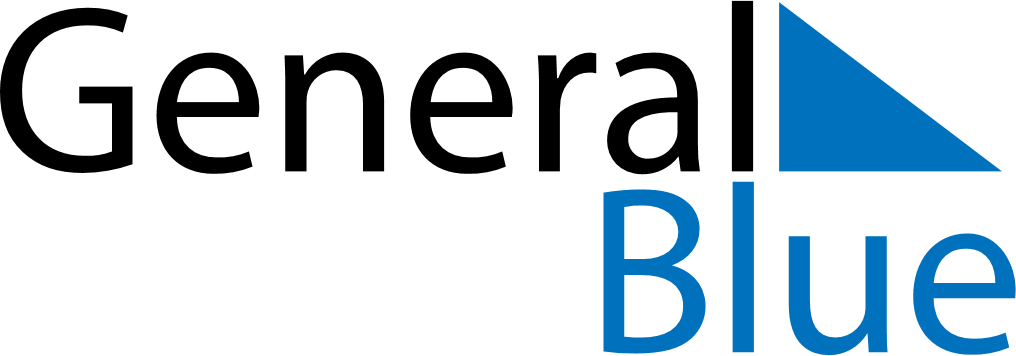 September 2024September 2024September 2024September 2024MaltaMaltaMaltaSundayMondayTuesdayWednesdayThursdayFridayFridaySaturday1234566789101112131314Victory Day1516171819202021Independence Day22232425262727282930